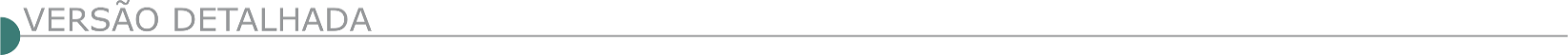 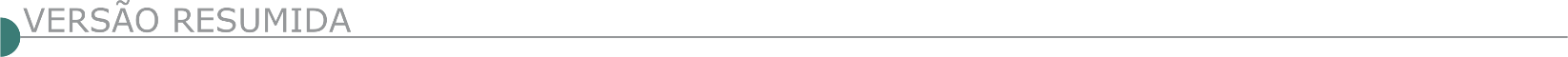 ESTADO DE MINAS GERAISPREFEITURA MUNICIPAL DE ALTEROSA - TOMADA DE PREÇOS Nº 3/2023Objeto: Reforma das ruas Vicente Ferreira Terra E Avenida Da Saudade, neste município, desde a compactação da base, melhorias na rede pluvial, aplicação de concreto (CBUQ) massa asfáltica em toda extensão das vias, execução de calçadas e rotatórias em pontos específicos, que às 08:00 horas do dia 28 de abril de 2023. Entrega dos Envelopes até às 07:50 horas do dia 28 de abril de 2023. Maiores informações pelo telefone: (35) 3294-2545, horário das 08:00 às 16:00 horas.PREFEITURA MUNICIPAL DE ANTÔNIO DIAS - ALTERAÇÃO - TOMADA DE PREÇOS 003/2023Objeto: Execução das obras de Pavimentação Asfáltica - CBUQ da Rua Carlos D’Ávila, (extensão de rua) bairro Serra Verde, Município de Antônio Dias, anteriormente agendada para o dia 17/04/2023 às 09:00 horas, passa a ser no dia 03/05/2023, às 09:00 horas. Informações (31) 3843- 1324 e edital completo no portal: https://www.antoniodias.mg.gov.br.PREFEITURA MUNICIPAL DE ARAÇUAÍ -  CONCORRÊNCIA Nº 01/2023Objeto: Execução de serviços de engenharia relacionados às obras de infraestrutura urbana, drenagem, pavimentação e urbanização de vias e ainda construção de calçadas, praças e jardins, com fornecimento de materiais, equipamentos e mão de obra no âmbito do Município de Araçuaí/MG. Abertura 15/05/2023, às 09:00 horas. Maiores Informações (33) 3731- 2133 de 14:00 as 17:30 horas e-mail: licitacao@aracuai.mg.gov.br.PREFEITURA MUNICIPAL DE ARAPONGA - TOMADA DE PREÇO Nº 002/2023Objeto: continuidade da obra da Creche Pré-escola tipo 001, na data de 05/05/2023, às 13:00 horas. Informações no Setor de Licitações da Prefeitura Municipal, situado na sede da Prefeitura Municipal, na Praça Manoel Romualdo de Lima, nº 221, Centro, Araponga/MG, ou por telefone. (31) 3894-1100.PREFEITURA MUNICIPAL DE CAMBUÍ - CONCORRÊNCIA PÚBLICA Nº 0001/2022Objeto: Execução de Obra de escola municipal no bairro Santo Antônio no município de Cambuí. Valor R$ 2.708.970,10. Maiores informações pelo site https://www.prefeituradecambui.mg.gov.br/.PREFEITURA MUNICIPAL DE CAPINÓPOLIS - CONCORRÊNCIA PÚBLICA Nº 001/2023Objeto: Construção de Creche Pré-Escola–Tipo 1. Data da entrega e abertura dos envelopes: 16/05/2023 às 13:00 horas. O Edital encontra-se disponível no site: www.capinopolis.mg.gov.br. Informações pelo telefone: (34) 3263-0320.PREFEITURA MUNICIPAL DE CARVALHOS - TOMADA DE PREÇOS Nº 001/2023Objeto: Execução de obras de pavimentação em piso intertravado, com bloco sextavado das ruas Antônio Pereira Da Silva (prolongamento), Bairro Vista Alegre, Rua Albênzio Carvalho da Cunha (Prolongamento), Bairro Vista Alegre, Rua Lazaro Silva de Souza, Bairro Vista Alegre, Rua Maria do Carmo Martins, Bairro Santa Edwiges, Carvalhos/MG. A entrega dos Envelopes de Documentação e Proposta Comercial será às 09:00 horas do dia 04 de maio de 2023, tudo no Paço Municipal, situado na Av. Esdras Thomaz Salvador, nº 295, Centro, na cidade de Carvalhos, Estado de Minas Gerais. O Edital poderá ser obtido por meio do site: www.carvalhos.mg.gov.br, através do e-mail: licitacaocarvalhos@gmail.com ou no Departamento de Licitação na Sede da Prefeitura Municipal de Carvalhos, na Av. Esdras Thomaz Salvador, nº 295, Centro, Carvalhos/MG. Outros esclarecimentos poderão ser obtidos pela Comissão de Licitação no mesmo endereço ou pelo telefone (35) 3345-1491.PREFEITURA MUNICIPAL DE CONCEIÇÃO DAS PEDRAS - TOMADA DE PREÇO Nº 04/2023Objetivo: Contratação de Empresa para reforma da quadra e praça do Bairro são José. Credenciamento ás 08:00 horas do dia 28/04/2023, e sua abertura marcada para às 08:30 horas do dia 28/04/2023. Informações: (35)3664-1222 das 08:00 horas às 16:00 horas ou por e-mail: licitacao@conceicaodaspedras.mg.gov.br. Edital estará disponível no site www.conceicaodaspedras.mg.gov.br.PREFEITURA MUNICIPAL DE CONGONHAS - PREGÃO ELETRÔNICO Nº PMC/047/2023Objetivo: Execução dos serviços de implantação e manutenção de Sinalização Viária Horizontal, nas vias urbanas e rurais do Município de Congonhas/MG. Recebimento das propostas: a partir de: 19/04/2023. Término do recebimento das Propostas: dia 03/05/2023 às 08:00 horas. Início da fase de disputa: 09:00 horas do dia 03/05/2023. Local: www.bll.org.br. Informações pelo telefone: (31) 3731-1300 ramais: 1132 e 1137, ou pelo site www.congonhas.mg.gov.br.PREFEITURA MUNICIPAL DE CONQUISTA - TOMADA DE PREÇOS Nº 001/2023Objeto: Execução de recapeamento e tapa buraco de ruas, Entorno da Rua Ataíde Alves da Silva e Trecho Maria Cantora, Conquista-MG. Recebimento dos envelopes de habilitação e proposta de preços: até ás 09:00 horas do dia 28/04/2023. Abertura dos envelopes: 09:30 horas, no mesmo dia e local. Valor estimado da licitação: R$279.814,55. Local para aquisição do Edital Departamento de Licitações, situado Praça Cel. Tancredo França, 181, Centro – Conquista/MG, ou www.conquista.mg.gov.br. Informações poderão ser obtidas pelos telefones (34) 3353-1228 ramal 211.PREFEITURA MUNICIPAL DE IBIRACI - TOMADA DE PREÇOS Nº 003/2023Objeto: Execução de infraestrutura completa para loteamento de imóveis residenciais de cunho social. Abertura dos envelopes dia 02/05/2023 às 08:30 horas, no Setor de Licitações, R: Seis de Abril, 912. Extração do edital, site www.ibiraci.mg.gov.br e Informações (35) 3544-9700.PREFEITURA MUNICIPAL DE ITABIRITO - PREGÃO ELETRÔNICO Nº 062/2023 Objeto: Contratação de pessoa jurídica para Construção de Cercamento de Proteção na Sede da Brigada Municipal de Itabirito, com Emenda Impositiva dos Vereadores Edson Gonçalves Junior e Paulo Cesar Teixeira. A Sessão Pública de Lances será aberta na internet às 12:30 horas do dia 23/05/2023, no endereço eletrônico https://www.comprasnet.gov.br/seguro/loginPortal.asp.PREFEITURA MUNICIPAL DE NOVA SERRANA - CONCORRÊNCIA Nº 005/2023Objeto: Construção de quadra poliesportiva no Bairro Gamas, localizado no Município de Nova Serrana-MG, conforme projeto padrão modelo 03 da Secretaria de Educação do Estado de Minas Gerais. Entrega dos envelopes dia 15/05/2023, às 09:30 horas. Mais informações pelo telefone (37) 3226.9011. PREFEITURA MUNICIPAL DE OURO PRETO - CONCORRÊNCIA PÚBLICA Nº 001-2023Objeto: Serviços públicos de limpeza de vias, coleta e destinação final de resíduos sólidos. Protocolo dos envelopes de habilitação, proposta técnica e proposta de preços até às 08:30 horas do dia 02/06/2023, início da sessão dia 02/06/2023 às 09:00 horas. Edital disponível a partir do dia 18/04/2023 no site https://ouropreto.mg.gov.br/transparencia/licitacoes. Informações: (31) 3559-3301.PREFEITURA MUNICIPAL DE PATOS DE MINAS - PREGÃO ELETRÔNICO Nº 28/2023 Objeto: Manutenção predial preventiva, corretiva, ampliação, revitalização, reparos com fornecimento de materiais, mão de obra e equipamentos, nos sistemas, equipamentos e instalações prediais, bens públicos municipais, locados, tombados, conveniados, cedidos e demais bens públicos de uso comum e instalação de meios preventivos a serem adequados do município de Patos de Minas. Limite de Acolhimento das Propostas: Dia 28/04/2023 às 12:59 horas. Início da Sessão de Disputa de Preços: 28/04/2023 às 13:00 horas. Local: www.licitanet.com.br. O Edital completo encontra-se disponível nos sites: http://www.transparencia.patosdeminas.mg.gov.br/paginas/publico/lei12527/licitacoes/consultarLicitacao.xhtml?tipo=int, https://pncp.gov.br/app/editais?q=&pagina=1 e www.licitanet.com.br. Maiores informações, junto à Prefeitura Municipal de Patos de Minas, situada na Rua Dr. José Olympio de Melo, 151 – Bairro Eldorado. Telefones: (34) 3822-9642 / 9607.PREFEITURA MUNICIPAL DE PEDRA DOURADA - TOMADA DE PREÇOS Nº 002/2023Objeto: Execução de obra para conclusão de 09 casas populares no Loteamento Bela Vista no Município de Pedra Dourada-MG. Entrega dos envelopes 02/05/2023 às 09:15 horas. Abertura: 02/05/2023 às 09:30 horas. Informações pelo Site: www.pedradourada.mg.gov.br. Telefone: (32) 3748-1004, e-mail: licitacao@pedradourada.mg.gov.br, ou pessoalmente no Setor de Licitações da Prefeitura Municipal de Pedra Dourada/MG, situado na Praça Cristalino de Aguiar, n° 20, CEP. 36.847-000.PREFEITURA MUNICIPAL DE PEQUI - PREGÃO PRESENCIAL Nº 017/2023Objeto: Reforma de baixa complexidade da Igreja Nossa Senhora do Rosário. Abertura: 28/04/2023 às 09:00 horas. Informações pelo e-mail: licitacoespequi@gmail.com. PREFEITURA MUNICIPAL DE PIRAPORA - PREGÃO ELETRÔNICO Nº 013/2023Objeto: Prestação de serviços de poda de árvores nas vias públicas do município de Pirapora/MG. Data, horário: 02/05/2023 às 09:00 horas. A íntegra deste Edital e seus anexos poderão ser obtidas nos seguintes endereços eletrônicos: http://www.comprasgovernamentais.gov.br/ ou www.pirapora.mg.gov.br/licitacoes. Demais esclarecimentos na Rua Antônio Nascimento, 274 - Centro, nos dias úteis de segunda a sexta-feira das 12:00 horas às 18:00 horas ou pelo telefone (38) 3740-6121.PREFEITURA MUNICIPAL DE SANTO ANTÔNIO DO MONTE - PREGÃO 32/2023Objeto: Execução de obras de reforma na Praça Benedito Valadares conforme o Edital e anexos. Entrega dos envelopes: até às 08:30 horas de 26/04/2023. Informações, edital: www.samonte.mg.gov.br, https://santoantoniodomonte.atende.net/cidadao ou Praça Getúlio Vargas, 18, Centro, telefone: (37) 3281 7328 de 08:00 às 17:00 horas, e-mail: compras@samonte.mg.gov.br.PREFEITURA MUNICIPAL DE SÃO GERALDO - PREGÃO ELETRÔNICO Nº 11/2023Objeto: Aquisição de massa asfáltica concreto betuminoso usinado a quente (CBUQ) para pavimentação asfáltica, padrão DNIT, faixa C, com CAP 50/70 e emulsão asfáltica aniônica (EAI) para manutenção de vias públicas no município de São Geraldo - MG. Edital disponível no endereço: www.saogeraldo.mg.gov.br,  http://saogeraldo.pregaonet.com.br/.PREFEITURA MUNICIPAL DE TIMÓTEO - PREGÃO ELETRÔNICO Nº 013/2023Objeto: Serviços de reparos no revestimento asfáltico, incluindo os serviços de tapa buracos em CBUQ, assim como atender à necessidade do Município em diversos logradouros sob regime de empreitada por preço unitário. Abertura: 02/05/2023, às 13:00 horas, no site www.compras.gov.br. O presente Edital e seus anexos encontram-se à disposição dos interessados no site http://transparencia.timoteo.mg.gov.br/licitacoes ou no www.compras.gov.br. Melhores informações na Gerência de Compras e Licitações da Prefeitura Municipal de Timóteo, localizada na Av. Acesita, nº. 3.230, Bairro São José, Timóteo/MG, pelos telefones: (31) 3847-4701 e (31) 3847-4718 ou pelo e-mail: compastimoteo@gmail.com.PREFEITURA MUNICIPAL DE UNAÍ - TOMADA DE PREÇOS Nº 007/2023Objeto: Execução de obra de reforma e ampliação da Unidade Básica de Saúde do Bairro Bela Vista. Julgamento dia 03/05/2023 às 09:00 horas. Edital na íntegra disponível no site: www.prefeituraunai.mg.gov.br, maiores informações no telefone: (38) 3677-9610 ramal 9013.PREFEITURA MUNICIPAL DE VESPASIANOCONCORRÊNCIA PÚBLICA Nº 01/2023Objeto: Executar serviços de canalização da Rua Jacinto de Oliveira, no bairro Morro Alto com fornecimento de material, mão de obra e equipamentos necessários. Protocolo dos envelopes: Até às 09:30 horas do dia 31/05/2023. Abertura dos envelopes e o procedimento de julgamento ocorrerão em ato contínuo. Edital disponível no site http://www.vespasiano.mg.gov.br.TOMADA DE PREÇOS Nº 02/2023Objeto: Execução de construção de quadra e vestiário na Escola Vovó Mariquita, no Bairro Caieiras com fornecimento de material, mão de obra e equipamentos necessários. Protocolo dos envelopes: Até às 09:30 horas do dia 04/05/2023. A abertura dos envelopes e o procedimento de julgamento ocorrerão em ato contínuo.Edital disponível no site http://www.vespasiano.mg.gov.br.ESTADO DA BAHIAEMBASA - EMPRESA BAIANA DE ÁGUAS E SANEAMENTO S.A. - LICITAÇÃO Nº 043/23Objeto: Ampliação da rede de abastecimento de água do SAA de Ubaitaba para atendimento às localidades de Melos e Piraúna e implantação da ETL na ETA de Ubaitaba. Disputa: 09/05/2023 às 14:00 horas. O Edital e seus anexos encontram-se disponíveis para download no site http://www.licitacoes-e.com.br/. O cadastro da proposta deverá ser feito no site http://www.licitacoes-e.com.br/, antes da abertura da sessão pública. Informações através do e-mail: plc.esclarecimentos@embasa.ba.gov.br ou por telefone: (71) 3372-4756/4764. ESTADO DE GOÍASDNIT - SUPERINTENDÊNCIA REGIONAL EM GOIÁS E DISTRITO FEDERAL - PREGÃO ELETRÔNICO Nº 154/2023Objeto: Execução dos Serviços de Conservação e Manutenção da Rodovia Federal BR-060/GO, com vistas a execução de Plano de Trabalho e Orçamento - P.A.T.O., no Trecho: DIV DF/GO - ENTR GO-050 (DIV GO/MS), Subtrecho: ENTR GO-164(A) /513 (ACREÚNA) - ENTR GO-412 (ACESSO IND PERDIGÃO), Segmento: km 304,40 ao km 393,10, Extensão: 88,70 km. Edital: 13/04/2023 das 08:30 às 12:00 horas e das 13:30 às 17:00 horas. Endereço: Av. 24 de Outubro, 311 Setor Dos Funcionários, - Goiânia/GO ou https://www.gov.br/compras/edital/393011-5-00154-2023. Entrega das Propostas: a partir de 13/04/2023 às 08:30 horas no site www.gov.br/compras. Abertura das Propostas: 02/05/2023 às 09:00 no site www.gov.br/compras. Informações Gerais: O Edital e demais informações poderão ser obtidos por meio dos sites www.gov.br/dnit/ptbr/assuntos/licitacoes/superintendencias/editais-de-licitacoes/ ou www.gov.br/compras.ESTADO DO MATO GROSSODNIT - SUPERINTENDÊNCIA REGIONAL EM MATO GROSSO - REABERTURA - PREGÃO Nº 127/2023Objeto: Execução de Serviços de Manutenção, Conservação, Recuperação, na Rodovia BR-070/MT, Trecho: Entr. BR-158(A) (Div. GO/MT) (Aragarças) - Front. Brasil/Bolívia (Destac. Corixa), Subtrecho: Acesso Terra Indígena Merure - Ponte S/Ribeirão Sangradouro Grande, Segmento: km 112,20 ao km 225,00, Extensão: 112,80 km. Novo Edital: 13/04/2023 das 08:00 às 12:00 horas e de13:30 às 17:30 horas. Endereço: Rua 13 de Junho,1296 Centro-sul - CUIABA – MT. Entrega das Propostas: a partir de 13/04/2023 às 08:00 horas no site www.comprasnet.gov.br. Abertura das Propostas: 26/04/2023, às 15:00 horas no site www.comprasnet.gov.br.SEMA - SECRETARIA DE ESTADO DE MEIO AMBIENTE - CONCORRÊNCIA Nº 3/2023Objeto: Execução de Obras referentes ao projeto Mato Grosso Sustentável/Fundo Amazônia - Diretorias de Unidades Desconcentradas da SEMA/MT nos municípios de Confresa e Tangará da Serra, sendo 273,48m² de área construída cada. Data e horário do recebimento dos envelopes: dia 15/05/2022 às 09:00 horas. Local da sessão pública: Plenário CLEVERSON CABRAL, localizada na SEMA, Rua C, Centro Político Administrativo, Cuiabá - MT. Edital e anexos: Disponíveis nos sites: https://aquisicoes.seplag.mt.gov.br/sgc/faces/pub/sgc/central/EditalPageList.jsp e http://www.sema.mt.gov.br/site/index.php/unidades-administrativas/aquisicoes-econtratos/aquisi%C3%A7%C3%B5es/category/878-concorrencia-003-2023-confresa-mt-etangara-da-serra-mt. Informações: Telefone: (65) 3613-7308, E-mail: licitacao1@sema.mt.gov.br. A sessão pública poderá ser acompanhada em tempo real através da transmissão no link: https://www.youtube.com/watch?v=2_34vuOd1Mk.ESTADO DO MATO GROSSO DO SULAGESUL - AGÊNCIA ESTADUAL DE GESTÃO DE EMPREENDIMENTOSTOMADA DE PREÇOS Nº 029/2023-DLO Objeto: Construção de 02 pontes em concreto armado, em Rodovias Vicinais. Ponte Cabeceira Córrego Fundo (Acesso Serra Pindaíba), Coord.: 18º 52’ 19.00”S; 54º 54’ 49.00” O; Ponte Grota Córrego Fundo (Acesso Serra Pindaivão) Coord.: 18º 52’ 00.00”S; 54º 54’ 53.00”O, no município de Rio Verde do Mato Grosso/MS. Abertura: 27 de abril de dois mil e vinte e três, às 08:00 horas, Av. Desembargador José Nunes da Cunha, s/n, Bloco 14, Parque dos Poderes – Campo Grande – MS. O edital e seus anexos poderão ser retirados ou consultados no site http://www.agesul.ms.gov.br/licitacao-de-obras-e-rodovias/, gratuitamente. Informações adicionais poderão ser obtidas pelo e-mail no endereço eletrônico: licitacao@seinfra.ms.gov.br ou de forma presencial, junto à Diretoria de Licitação de Obras – DLO/AGESUL.CONCORRÊNCIA Nº 010/2023-DLOObjeto: Construção de ponte em concreto armado sobre o rio Jauru, com dimensões de 80,00 a 6,00 metros, localizada em rodovia vicinal, coord. 18º27’40.10”S, 53º50’16.3”W, na divisa dos municípios de Alcinópolis e Figueirão/MS. Abertura: 11 de maio de dois mil e vinte e três, às 08:30 h., Av. Desembargador José Nunes da Cunha, s/n, Bloco 14, Parque dos Poderes – Campo Grande – MS. O edital e seus anexos poderão ser retirados ou consultados no site http://www.agesul.ms.gov.br/licitacao-de-obras-e-rodovias/, gratuitamente. Informações adicionais poderão ser obtidas pelo e-mail no endereço eletrônico: licitacao@seinfra.ms.gov.br ou de forma presencial, junto à Diretoria de Licitação de Obras – DLO/AGESUL.CONCORRÊNCIA Nº 011/2023-DLOObjeto: Construção de 02 pontes em concreto armado, em rodovia vicinal, Ponte sobre o Córrego Matinha -Coordenadas 18°34’39.70”S, 54°38’14.60”O, e Córrego Onça – Coordenadas 18°30’52.90”S,54°38’55.90”O, no município de Coxim-MS. Abertura: 12 de maio de dois mil e vinte e três, às 08:30 h., Av. Desembargador José Nunes da Cunha, s/n, Bloco 14, Parque dos Poderes – Campo Grande – MS. O edital e seus anexos poderão ser retirados ou consultados no site http://www.agesul.ms.gov.br/licitacao-de-obras-e-rodovias/, gratuitamente. Informações adicionais poderão ser obtidas pelo e-mail no endereço eletrônico: licitacao@seinfra.ms.gov.br ou de forma presencial, junto à Diretoria de Licitação de Obras – DLO/AGESULCONCORRÊNCIA Nº 012/2023-DLOObjeto: Construção de 03 pontes de concreto armado, em rodovias vicinais: 1. Córrego Capim-branco, coord. 19º37’54.51”S, 54º02’01.97”O; 2. Córrego Cachoeira, coord. 19º33’02.21”S, 54º16’00.87”O; 3. Córrego do Garimpo, coord. 19º31’58.17”S, 54º02’26.69”O, nos municípios de Bandeirantes e Camapuã/MS. Abertura: 15 de maio de dois mil e vinte e três, às 08:30 horas, Av. Desembargador José Nunes da Cunha, s/n, Bloco 14, Parque dos Poderes – Campo Grande – MS. O edital e seus anexos poderão ser retirados ou consultados no site http://www.agesul.ms.gov.br/licitacao-de-obras-e-rodovias/, gratuitamente. Informações adicionais poderão ser obtidas pelo e-mail no endereço eletrônico: licitacao@seinfra.ms.gov.br ou de forma presencial, junto à Diretoria de Licitação de Obras – DLO/AGESUL.ESTADO DO PARANÁSANEPAR - COMPANHIA DE SANEAMENTO DO PARANÁALTERAÇÃO - LICITAÇÃO Nº 19/2023Objeto: Execução de obra de ampliação do sistema de Esgotamento Sanitário, no município de São José dos Pinhais, destacando-se: Coletor e Estação Elevatória, com fornecimento de materiais, conforme detalhado nos anexos do edital. Protocolo das propostas: Prorrogado para as 09:30 horas do dia 22/06/2023. Abertura da licitação: Prorrogada para as 10:30 horas do dia 22/06/2023.LICITAÇÃO ELETRÔNICA N° 108/23Objeto: Execução de obra de melhoria, otimização do sistema de esgotamento sanitário ses no Município De Apucarana, compreendendo a ampliação da estação de tratamento de esgoto ETE Biguaçu. Limite de Acolhimento das Propostas: 21/06/2023 às 09:00 horas. Data da Abertura de Preços: 21/06/2023 às 10:00 horas, por meio de sistema eletrônico no site http://wwww.licitacoes-e.com.br. Informações Complementares: Podem ser obtidas na Sanepar, à Rua Engenheiros Rebouças, 1376 - Curitiba/PR, telefone (41) 3330-3204 ou pelo site http://licitacao.sanepar.com.br.LICITAÇÃO ELETRÔNICA N° 109/23Objeto: Execução de obra para melhorias no sistema de esgotamento sanitário, compreendendo a ampliação da área impermeabilizada em pátio de cura de lodo e implantação de abrigo para sopradores na estação de tratamento de esgoto agua do Palmito, no Município De Ubiratã. Limite de Acolhimento das Propostas: 09/05/2023 às 09:00 horas. Data da Abertura de Preços: 09/05/2023 às 10:00 horas, por meio de sistema eletrônico no site http://wwww.licitacoes-e.com.br. Informações Complementares: Podem ser obtidas na Sanepar, à Rua Engenheiros Rebouças, 1376 - Curitiba/PR, telefone (41) 3330-3204 ou pelo site http://licitacao.sanepar.com.br.LICITAÇÃO ELETRÔNICA N° 111/23Objeto: Lote único unidade 01 execuções de obra para ampliação do sistema de esgotamento sanitário SES no Município De São Joao compreendendo a execução de decantador secundário, laboratório, leitos de secagem e instalações elétricas. Unidade 02 execuções de obra para ampliação do sistema de abastecimento de agua SAA no Município De São Joao compreendendo a execução de barragem de nível, estação elevatória e instalações elétricas. Limite de Acolhimento das Propostas: 22/06/2023 às 09:00 horas. Data da Abertura de Preços: 22/06/2023 às 10:00 horas, por meio de sistema eletrônico no site http://wwww.licitacoes-e.com.br. Informações Complementares: Podem ser obtidas na Sanepar, à Rua Engenheiros Rebouças, 1376 - Curitiba/PR, telefone (41) 3330-3204 ou pelo site http://licitacao.sanepar.com.br.LICITAÇÃO ELETRÔNICA N° 112/23Objeto: Execução de obras para ampliação no sistema de esgotamento sanitário SES, no Município De Cornélio Procópio, sendo unidade 1 ete modular compacta e unidade 2 interceptores, elevatória, centro administrativo, instalações elétricas e urbanização. Limite de Acolhimento das Propostas: 22/06/2023 às 10:00 horas. Data da Abertura de Preços: 22/06/2023 às 11:00 horas, por meio de sistema eletrônico no site http://wwww.licitacoese.com.br. Informações Complementares: Podem ser obtidas na Sanepar, à Rua Engenheiros Rebouças, 1376 - Curitiba/PR, telefone (41) 3330-3204 ou pelo site http://licitacao.sanepar.com.br.LICITAÇÃO ELETRÔNICA N° 113/23Objeto: Execução de obras para ampliação do sistema de abastecimento de agua do distrito de Santa Elisa, Município De Umuarama, compreendendo execução de fuste, interligações, laboratório e demolição do reservatório existente, com fornecimento de materiais. Limite de Acolhimento das Propostas: 23/06/2023 às 09:00 horas. Data da Abertura de Preços: 23/06/2023 às 10:00 horas, por meio de sistema eletrônico no site http://wwww.licitacoes-e.com.br. Informações Complementares: Podem ser obtidas na Sanepar, à Rua Engenheiros Rebouças, 1376 - Curitiba/PR, telefone (41) 3330-3204 ou pelo site http://licitacao.sanepar.com.brLICITAÇÃO ELETRÔNICA N° 114/23Objeto: Execução de obra para ampliação do sistema de esgotamento sanitário do Município De Wenceslau Braz, compreendendo execução de coletor, travessias, rede coletora e ligações prediais. Limite de Acolhimento das Propostas: 23/06/2023 às 10:00 horas. Data da Abertura de Preços: 23/06/2023 às 11:00 horas, por meio de sistema eletrônico no site http://wwww.licitacoes-e.com.br. Informações Complementares: Podem ser obtidas na Sanepar, à Rua Engenheiros Rebouças, 1376 - Curitiba/PR, Fone (41) 3330-3204 ou pelo site http://licitacao.sanepar.com.br.ESTADO DO PIAUÍSEDUC - SECRETARIA DA EDUCAÇÃO E CULTURA - RDC Nº 2/2023Objeto: Demolição e Construção da U. E. Gervásio Costa - Teresina - PI. Fonte de Recursos 544/FUNDEF. Valor Estimado: R$ 2.724.650,57. Abertura de Propostas 12/05/2023, 09h30min. Edital: www.comprasgovernamentais.gov.br, www.tce.pi.gov.br e www.seduc.pi.gov.br/licitacoes. Informações: Telefone:(86)3216-3239, cplseducpi@gmail.com.ESTADO DO RIO DE JANEIRODER - DEPARTAMENTO DE ESTRADAS DE RODAGEM - CONCORRÊNCIA Nº 006/2023Objeto: Execução de obras de expansão e modernização da iluminação pública em trechos das Rodovias Estaduais RJ155 (Barra Mansa/Angra dos Reis) e RJ157 (Barra Mansa/Divisa RJ/SP), com lâmpadas de Led. O R Ç A M E N TO OFICIAL: R$ 55.578.717,73 (Cinquenta e cinco milhões, quinhentos e setenta e oito mil, setecentos e dezessete reais e setenta e três centavos). Prazo: 06 meses. Data da licitação: 15/05/2023 às 15:00 horas. O Edital estará à disposição dos interessados para aquisição, no anexo do aviso do site http://www.der.rj.gov.br/licitação ou www.compras.rj.gov.br podendo também ser solicitado através do e-mail: liccp@der.rj.gov.br, liccp.der@gmail.com, ou alternativamente, ser adquirido em meio digital, mediante a entrega de 3 DVD-R com capa de papel, na Av. Presidente Vargas, 1.100, 4º andar - Centro - Rio de Janeiro, no Expediente da Coordenadoria de Licitações, no horário de 10 às 16horas, após agendamento por e-mail.PREFEITURA MUNICIPAL DE PIRAÍ - NOVA DATA - CONCORRÊNCIA PÚBLICA Nº 001/2023Objeto: Prestação de serviços públicos de limpeza urbana e manejo de resíduos sólidos, em atendimento a Secretaria Municipal de Serviços Públicos, que será realizada no dia 30 de maio de 2023 às 14:00 horas. Maiores informações pelo e-mail licitacao@barradopirai.rj.gov.br.ESTADO DO SEGIPEDESO - COMPANHIA DE SANEAMENTO DE SERGIPE - ALTERADA - LICITAÇÃO PÚBLICA Nº 008/2023Objeto: Execução de redes coletoras, ramais coletores, caixas de inspeção e ligações domiciliares para os Sistemas de Esgotamento Sanitário da Região Metropolitana de Aracaju operados pela SUES/DOM/DESO. Edital doravante denominada DESO, torna público, para conhecimento dos interessados que fará realizar às 09:30 horas do dia 08 de maio de 2023. Prazo contratual e prazo de execução: 365 dias. Fonte de recursos: Recursos Próprios da DESO, com vigência a partir de 02/05/2018. Poderá ser feito download do Edital e seus anexos no site da DESO, sem qualquer custo, www.deso-se.com.br.- PUBLICIDADE -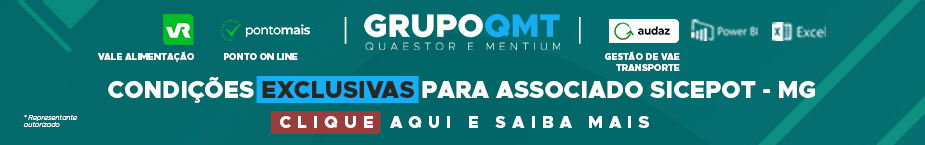 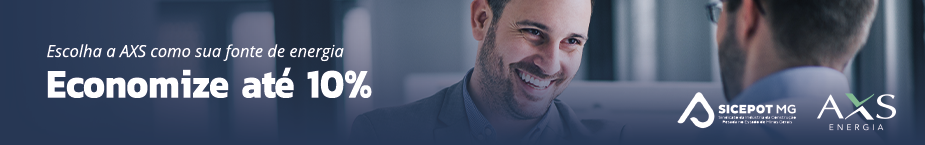 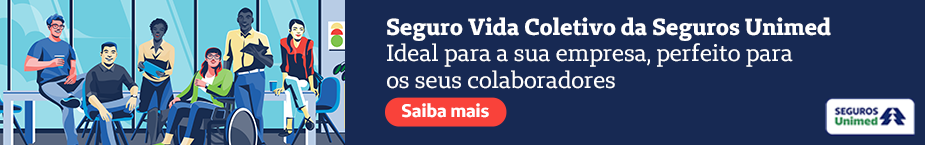 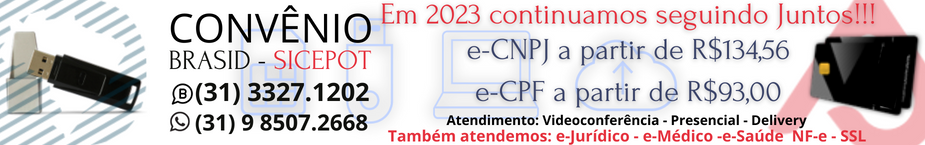 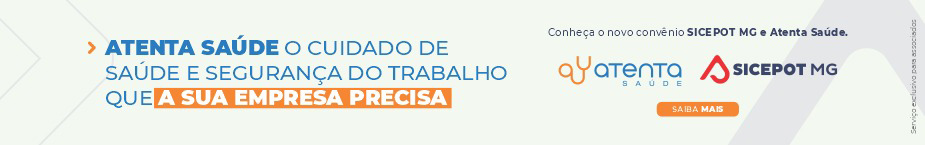  ÓRGÃO LICITANTE: SLU - SUPERINTENDÊNCIA DE LIMPEZA URBANA ÓRGÃO LICITANTE: SLU - SUPERINTENDÊNCIA DE LIMPEZA URBANA ÓRGÃO LICITANTE: SLU - SUPERINTENDÊNCIA DE LIMPEZA URBANAEDITAL: PREGÃO ELETRÔNICO 002/2023EDITAL: PREGÃO ELETRÔNICO 002/2023Endereço: Rua Tenente Garro, nº 118 -4º andar –Santa Efigênia – Belo Horizontehttps://prefeitura.pbh.gov.br/licitacoesEndereço: Rua Tenente Garro, nº 118 -4º andar –Santa Efigênia – Belo Horizontehttps://prefeitura.pbh.gov.br/licitacoesEndereço: Rua Tenente Garro, nº 118 -4º andar –Santa Efigênia – Belo Horizontehttps://prefeitura.pbh.gov.br/licitacoesEndereço: Rua Tenente Garro, nº 118 -4º andar –Santa Efigênia – Belo Horizontehttps://prefeitura.pbh.gov.br/licitacoesEndereço: Rua Tenente Garro, nº 118 -4º andar –Santa Efigênia – Belo Horizontehttps://prefeitura.pbh.gov.br/licitacoesObjeto: Prestação de serviços de limpeza urbana, no Município De Belo Horizonte, de multitarefa, remoção de resíduos em unidades de recebimento de pequenos volumes de resíduos da construção civil e resíduos volumosos – URPV’s, remoção de pichações, instalação de placas de pontos limpos, remoção mecanizada de deposições clandestinas, coleta e transporte das atividades listadas acima para a destinação final especificada, conforme descrições e especificações contidas no anexo 1 deste edital - projeto básico de licitação e projeto executivo de serviços - e em seus documentos integrantes e indissociáveis.Objeto: Prestação de serviços de limpeza urbana, no Município De Belo Horizonte, de multitarefa, remoção de resíduos em unidades de recebimento de pequenos volumes de resíduos da construção civil e resíduos volumosos – URPV’s, remoção de pichações, instalação de placas de pontos limpos, remoção mecanizada de deposições clandestinas, coleta e transporte das atividades listadas acima para a destinação final especificada, conforme descrições e especificações contidas no anexo 1 deste edital - projeto básico de licitação e projeto executivo de serviços - e em seus documentos integrantes e indissociáveis.Objeto: Prestação de serviços de limpeza urbana, no Município De Belo Horizonte, de multitarefa, remoção de resíduos em unidades de recebimento de pequenos volumes de resíduos da construção civil e resíduos volumosos – URPV’s, remoção de pichações, instalação de placas de pontos limpos, remoção mecanizada de deposições clandestinas, coleta e transporte das atividades listadas acima para a destinação final especificada, conforme descrições e especificações contidas no anexo 1 deste edital - projeto básico de licitação e projeto executivo de serviços - e em seus documentos integrantes e indissociáveis.DATAS: Entrega dos envelopes de Habilitação e Proposta de Preços: até as 13:00 do dia 27/04/2023. Abertura dos envelopes e o procedimento de julgamento: a partir das 14:00 do dia 27/02/2023. DATAS: Entrega dos envelopes de Habilitação e Proposta de Preços: até as 13:00 do dia 27/04/2023. Abertura dos envelopes e o procedimento de julgamento: a partir das 14:00 do dia 27/02/2023. Valor Estimado da ObraCapital SocialGarantia de PropostaGarantia de PropostaValor do Edital86.981.301,17R$ -R$ -R$ -R$ -CAPACIDADE TÉCNICA: A) Certidão de registro ou comprovante de inscrição da empresa no Conselho Regional de Engenharia e Agronomia – CREA ou no Conselho de Arquitetura e Urbanismo – CAU, em ramo de atividade compatível com o objeto desta licitação. B) Comprovação pela empresa de possuir em quadro permanente, na data prevista para o julgamento, profissional (is) de nível superior, detentor (es) de atestado (s) de capacidade técnica fornecido (s) por pessoa jurídica de direito público ou privado, com apresentação do atestado (s) e acompanhado (s) do (s) respectivo (s) Certificado (s) de Acervo Técnico CAT (s) emitido (s) pelo CREA ou CAU, comprovando a experiência do (s) profissional (is) na prestação de serviços de limpeza urbana. B.1) A comprovação de inclusão no quadro permanente, ao qual se refere está alínea, deverá ser realizada pela apresentação de cópia de Carteira de Trabalho e Previdência Social – CTPS; ou cópia do Contrato Social da empresa em que consta o profissional integrante da sociedade, ou, ainda, através de cópia do contrato de prestação de serviços regido pela legislação civil comum. B.2) O (s) profissional (s) indicado (s) pelo licitante em sua documentação de habilitação, nos termos deste item, deverá (ão) ser o (s) responsável (s) técnico (s) pela execução dos serviços, nos termos do artigo 30, §10 da Lei 8.666/93, admitindo-se a substituição por profissionais de experiência equivalente ou superior, desde que aprovada pela contratante.CAPACIDADE TÉCNICA: A) Certidão de registro ou comprovante de inscrição da empresa no Conselho Regional de Engenharia e Agronomia – CREA ou no Conselho de Arquitetura e Urbanismo – CAU, em ramo de atividade compatível com o objeto desta licitação. B) Comprovação pela empresa de possuir em quadro permanente, na data prevista para o julgamento, profissional (is) de nível superior, detentor (es) de atestado (s) de capacidade técnica fornecido (s) por pessoa jurídica de direito público ou privado, com apresentação do atestado (s) e acompanhado (s) do (s) respectivo (s) Certificado (s) de Acervo Técnico CAT (s) emitido (s) pelo CREA ou CAU, comprovando a experiência do (s) profissional (is) na prestação de serviços de limpeza urbana. B.1) A comprovação de inclusão no quadro permanente, ao qual se refere está alínea, deverá ser realizada pela apresentação de cópia de Carteira de Trabalho e Previdência Social – CTPS; ou cópia do Contrato Social da empresa em que consta o profissional integrante da sociedade, ou, ainda, através de cópia do contrato de prestação de serviços regido pela legislação civil comum. B.2) O (s) profissional (s) indicado (s) pelo licitante em sua documentação de habilitação, nos termos deste item, deverá (ão) ser o (s) responsável (s) técnico (s) pela execução dos serviços, nos termos do artigo 30, §10 da Lei 8.666/93, admitindo-se a substituição por profissionais de experiência equivalente ou superior, desde que aprovada pela contratante.CAPACIDADE TÉCNICA: A) Certidão de registro ou comprovante de inscrição da empresa no Conselho Regional de Engenharia e Agronomia – CREA ou no Conselho de Arquitetura e Urbanismo – CAU, em ramo de atividade compatível com o objeto desta licitação. B) Comprovação pela empresa de possuir em quadro permanente, na data prevista para o julgamento, profissional (is) de nível superior, detentor (es) de atestado (s) de capacidade técnica fornecido (s) por pessoa jurídica de direito público ou privado, com apresentação do atestado (s) e acompanhado (s) do (s) respectivo (s) Certificado (s) de Acervo Técnico CAT (s) emitido (s) pelo CREA ou CAU, comprovando a experiência do (s) profissional (is) na prestação de serviços de limpeza urbana. B.1) A comprovação de inclusão no quadro permanente, ao qual se refere está alínea, deverá ser realizada pela apresentação de cópia de Carteira de Trabalho e Previdência Social – CTPS; ou cópia do Contrato Social da empresa em que consta o profissional integrante da sociedade, ou, ainda, através de cópia do contrato de prestação de serviços regido pela legislação civil comum. B.2) O (s) profissional (s) indicado (s) pelo licitante em sua documentação de habilitação, nos termos deste item, deverá (ão) ser o (s) responsável (s) técnico (s) pela execução dos serviços, nos termos do artigo 30, §10 da Lei 8.666/93, admitindo-se a substituição por profissionais de experiência equivalente ou superior, desde que aprovada pela contratante.CAPACIDADE TÉCNICA: A) Certidão de registro ou comprovante de inscrição da empresa no Conselho Regional de Engenharia e Agronomia – CREA ou no Conselho de Arquitetura e Urbanismo – CAU, em ramo de atividade compatível com o objeto desta licitação. B) Comprovação pela empresa de possuir em quadro permanente, na data prevista para o julgamento, profissional (is) de nível superior, detentor (es) de atestado (s) de capacidade técnica fornecido (s) por pessoa jurídica de direito público ou privado, com apresentação do atestado (s) e acompanhado (s) do (s) respectivo (s) Certificado (s) de Acervo Técnico CAT (s) emitido (s) pelo CREA ou CAU, comprovando a experiência do (s) profissional (is) na prestação de serviços de limpeza urbana. B.1) A comprovação de inclusão no quadro permanente, ao qual se refere está alínea, deverá ser realizada pela apresentação de cópia de Carteira de Trabalho e Previdência Social – CTPS; ou cópia do Contrato Social da empresa em que consta o profissional integrante da sociedade, ou, ainda, através de cópia do contrato de prestação de serviços regido pela legislação civil comum. B.2) O (s) profissional (s) indicado (s) pelo licitante em sua documentação de habilitação, nos termos deste item, deverá (ão) ser o (s) responsável (s) técnico (s) pela execução dos serviços, nos termos do artigo 30, §10 da Lei 8.666/93, admitindo-se a substituição por profissionais de experiência equivalente ou superior, desde que aprovada pela contratante.CAPACIDADE TÉCNICA: A) Certidão de registro ou comprovante de inscrição da empresa no Conselho Regional de Engenharia e Agronomia – CREA ou no Conselho de Arquitetura e Urbanismo – CAU, em ramo de atividade compatível com o objeto desta licitação. B) Comprovação pela empresa de possuir em quadro permanente, na data prevista para o julgamento, profissional (is) de nível superior, detentor (es) de atestado (s) de capacidade técnica fornecido (s) por pessoa jurídica de direito público ou privado, com apresentação do atestado (s) e acompanhado (s) do (s) respectivo (s) Certificado (s) de Acervo Técnico CAT (s) emitido (s) pelo CREA ou CAU, comprovando a experiência do (s) profissional (is) na prestação de serviços de limpeza urbana. B.1) A comprovação de inclusão no quadro permanente, ao qual se refere está alínea, deverá ser realizada pela apresentação de cópia de Carteira de Trabalho e Previdência Social – CTPS; ou cópia do Contrato Social da empresa em que consta o profissional integrante da sociedade, ou, ainda, através de cópia do contrato de prestação de serviços regido pela legislação civil comum. B.2) O (s) profissional (s) indicado (s) pelo licitante em sua documentação de habilitação, nos termos deste item, deverá (ão) ser o (s) responsável (s) técnico (s) pela execução dos serviços, nos termos do artigo 30, §10 da Lei 8.666/93, admitindo-se a substituição por profissionais de experiência equivalente ou superior, desde que aprovada pela contratante.CAPACIDADE OPERACIONAL:  C.1) Coleta e transporte de resíduos, nas quantidades igual ou superior a 10% (dez por cento) dos quantitativos totais mensais previstos, já calculados abaixo: c.1.1) Comprovação mínima de 2.072 T/mês (Dois mil e setenta e dois toneladas /mês) de coleta de resíduos; ou c.1.2) Comprovação mínima de 16.603 Km/mês (dezesseis mil e seiscentos e três quilômetros por mês) na coleta e transporte de resíduos. C.2) Comprovação de execução de serviços de limpeza urbana, compreendendo varrição ou capina ou limpeza de córregos.CAPACIDADE OPERACIONAL:  C.1) Coleta e transporte de resíduos, nas quantidades igual ou superior a 10% (dez por cento) dos quantitativos totais mensais previstos, já calculados abaixo: c.1.1) Comprovação mínima de 2.072 T/mês (Dois mil e setenta e dois toneladas /mês) de coleta de resíduos; ou c.1.2) Comprovação mínima de 16.603 Km/mês (dezesseis mil e seiscentos e três quilômetros por mês) na coleta e transporte de resíduos. C.2) Comprovação de execução de serviços de limpeza urbana, compreendendo varrição ou capina ou limpeza de córregos.CAPACIDADE OPERACIONAL:  C.1) Coleta e transporte de resíduos, nas quantidades igual ou superior a 10% (dez por cento) dos quantitativos totais mensais previstos, já calculados abaixo: c.1.1) Comprovação mínima de 2.072 T/mês (Dois mil e setenta e dois toneladas /mês) de coleta de resíduos; ou c.1.2) Comprovação mínima de 16.603 Km/mês (dezesseis mil e seiscentos e três quilômetros por mês) na coleta e transporte de resíduos. C.2) Comprovação de execução de serviços de limpeza urbana, compreendendo varrição ou capina ou limpeza de córregos.CAPACIDADE OPERACIONAL:  C.1) Coleta e transporte de resíduos, nas quantidades igual ou superior a 10% (dez por cento) dos quantitativos totais mensais previstos, já calculados abaixo: c.1.1) Comprovação mínima de 2.072 T/mês (Dois mil e setenta e dois toneladas /mês) de coleta de resíduos; ou c.1.2) Comprovação mínima de 16.603 Km/mês (dezesseis mil e seiscentos e três quilômetros por mês) na coleta e transporte de resíduos. C.2) Comprovação de execução de serviços de limpeza urbana, compreendendo varrição ou capina ou limpeza de córregos.CAPACIDADE OPERACIONAL:  C.1) Coleta e transporte de resíduos, nas quantidades igual ou superior a 10% (dez por cento) dos quantitativos totais mensais previstos, já calculados abaixo: c.1.1) Comprovação mínima de 2.072 T/mês (Dois mil e setenta e dois toneladas /mês) de coleta de resíduos; ou c.1.2) Comprovação mínima de 16.603 Km/mês (dezesseis mil e seiscentos e três quilômetros por mês) na coleta e transporte de resíduos. C.2) Comprovação de execução de serviços de limpeza urbana, compreendendo varrição ou capina ou limpeza de córregos.ÍNDICES ECONÔMICOS: conforme edital.ÍNDICES ECONÔMICOS: conforme edital.ÍNDICES ECONÔMICOS: conforme edital.ÍNDICES ECONÔMICOS: conforme edital.ÍNDICES ECONÔMICOS: conforme edital.OBSERVAÇÕES: O edital, contendo todas as normas, orientações, procedimentos, relação de documentos a serem apresentados e demais elementos e informações indispensáveis à participação dos interessados na presente licitação, poderá ser obtido pelos interessados através dos “sites” www.licitacoes-e.com.br e www.pbh.gov.br ou poderá ser adquirido cópia impressa, no endereço abaixo, no valor de R$0,27 (vinte e sete centavos) por página impressa ou R$ 0,64 (sessenta e quatro centavos) por página digitalizada, importância está a ser recolhida via Documento de Recolhimento e Arrecadação Municipal – DRAM, emitido através do SITE: www.fazenda.pbh.gov.br/DRAM. Mais informações poderão ser obtidas preferencialmente através do e-mail licita.slu@pbh.gov.br ou no Departamento de Suprimentos à Rua Tenente Garro, n.º 118, 4º andar, Santa Efigênia - Fone: (31) 3277-9326.OBSERVAÇÕES: O edital, contendo todas as normas, orientações, procedimentos, relação de documentos a serem apresentados e demais elementos e informações indispensáveis à participação dos interessados na presente licitação, poderá ser obtido pelos interessados através dos “sites” www.licitacoes-e.com.br e www.pbh.gov.br ou poderá ser adquirido cópia impressa, no endereço abaixo, no valor de R$0,27 (vinte e sete centavos) por página impressa ou R$ 0,64 (sessenta e quatro centavos) por página digitalizada, importância está a ser recolhida via Documento de Recolhimento e Arrecadação Municipal – DRAM, emitido através do SITE: www.fazenda.pbh.gov.br/DRAM. Mais informações poderão ser obtidas preferencialmente através do e-mail licita.slu@pbh.gov.br ou no Departamento de Suprimentos à Rua Tenente Garro, n.º 118, 4º andar, Santa Efigênia - Fone: (31) 3277-9326.OBSERVAÇÕES: O edital, contendo todas as normas, orientações, procedimentos, relação de documentos a serem apresentados e demais elementos e informações indispensáveis à participação dos interessados na presente licitação, poderá ser obtido pelos interessados através dos “sites” www.licitacoes-e.com.br e www.pbh.gov.br ou poderá ser adquirido cópia impressa, no endereço abaixo, no valor de R$0,27 (vinte e sete centavos) por página impressa ou R$ 0,64 (sessenta e quatro centavos) por página digitalizada, importância está a ser recolhida via Documento de Recolhimento e Arrecadação Municipal – DRAM, emitido através do SITE: www.fazenda.pbh.gov.br/DRAM. Mais informações poderão ser obtidas preferencialmente através do e-mail licita.slu@pbh.gov.br ou no Departamento de Suprimentos à Rua Tenente Garro, n.º 118, 4º andar, Santa Efigênia - Fone: (31) 3277-9326.OBSERVAÇÕES: O edital, contendo todas as normas, orientações, procedimentos, relação de documentos a serem apresentados e demais elementos e informações indispensáveis à participação dos interessados na presente licitação, poderá ser obtido pelos interessados através dos “sites” www.licitacoes-e.com.br e www.pbh.gov.br ou poderá ser adquirido cópia impressa, no endereço abaixo, no valor de R$0,27 (vinte e sete centavos) por página impressa ou R$ 0,64 (sessenta e quatro centavos) por página digitalizada, importância está a ser recolhida via Documento de Recolhimento e Arrecadação Municipal – DRAM, emitido através do SITE: www.fazenda.pbh.gov.br/DRAM. Mais informações poderão ser obtidas preferencialmente através do e-mail licita.slu@pbh.gov.br ou no Departamento de Suprimentos à Rua Tenente Garro, n.º 118, 4º andar, Santa Efigênia - Fone: (31) 3277-9326.OBSERVAÇÕES: O edital, contendo todas as normas, orientações, procedimentos, relação de documentos a serem apresentados e demais elementos e informações indispensáveis à participação dos interessados na presente licitação, poderá ser obtido pelos interessados através dos “sites” www.licitacoes-e.com.br e www.pbh.gov.br ou poderá ser adquirido cópia impressa, no endereço abaixo, no valor de R$0,27 (vinte e sete centavos) por página impressa ou R$ 0,64 (sessenta e quatro centavos) por página digitalizada, importância está a ser recolhida via Documento de Recolhimento e Arrecadação Municipal – DRAM, emitido através do SITE: www.fazenda.pbh.gov.br/DRAM. Mais informações poderão ser obtidas preferencialmente através do e-mail licita.slu@pbh.gov.br ou no Departamento de Suprimentos à Rua Tenente Garro, n.º 118, 4º andar, Santa Efigênia - Fone: (31) 3277-9326.